NOTA DE PRENSA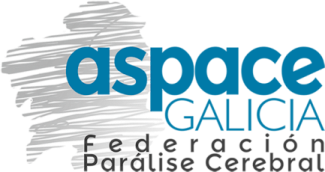 Saborea el otoño con el II Concurso de cocina ‘En ASPACE Cocinamos Juntos’En esta edición elegiremos la mejor tosta en la que no podrá faltar alguno de los tres ingredientes típicos del otoño: castañas, setas o calabazasPontevedra, 4 de octubre de 2016.- Con la llegada del otoño en Federación ASPACE- Galicia nos ha entrado el hambre… por ello ponemos en marcha la II edición del concurso de cocina ‘En ASPACE Cocinamos Juntos’. Un concurso diferente para usuarios/as y familiares que tiene como objetivo premiar a la mejor receta hecha por la comunidad ASPACE de Galicia. Una oportunidad única de que compartan una actividad de ocio en familia al lado del fuego.   En esta edición elegiremos la mejer tosta en la que no podrá faltar alguno de los tres ingredientes típicos del otoño: castañas, setas o calabazas. Podéis consultar las bases aquí.    Podrán participar todos los usuarios/as de las asociaciones ASPACE- Galicia acompañados por algún familiar, amigo o profesional de la entidad. La inscripción se realizará a través de las asociaciones hasta el 10 de octubre.      Se llevarán a cabo tres semifinales. El día 20 de octubre será el turno de Amencer- ASPACE, le seguirá ASPACE Coruña el 26 de octubre y APAMP Vigo será la encargada de cerrar las semifinales el 4 de noviembre. Las tres parejas ganadoras de las semifinales se encontrarán en la final, que tendrá lugar en Vigo el próximo día 10 de noviembre. Habrá premios para los finalistas y ganadores.   En esta edición contamos con la colaboración de: Aceites Abril, Trastrigo Obrador, Hifas da Terra, Akane Frutería, Grupo Nove Cociñeiros, Ribeiro Esencia Galega y La Pureza Conserveros.Federación ASPACE-GaliciaFederación ASPACE - Galicia (Federación Galega de Asociacións de Atención a Persoas con Parálise Cerebral e/ou patoloxías afíns) nace en 1999 con la finalidad de promover la coordinación y cooperación entre asociaciones de parálisis cerebral y otras entidades en Galicia, de modo que la unión y la fuerza de las mismas logre la igualdad de oportunidades para las personas con parálisis cerebral. La entidad integra a las asociaciones APAMP (Vigo),Amencer-ASPACE (Pontevedra), ASPACE-Coruña (A Coruña) y ASPACE-Lugo (Lugo). Para ampliar la información o solicitar una entrevista pueden dirigirse: Dpto. de Comunicación/ M.ª del Pilar Canda Mariño Tlf.: 986 879 967comunicacion@aspacegalicia.org      www.aspacegalicia.orgPraza 8 de Marzo nº1, 1º, 36003, Pontevedra